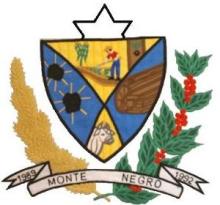 ESTADO DE RONDÔNIACÂMARA MUNICIPAL DE MONTE NEGRO-ROPODER LEGISLATIVOATA DA VIGÉSIMA NONA SESSÃO ORDINÁRIA, DA SEGUNDA SESSÃO LEGISLATIVA DA OITAVA LEGISLATURA DA CÂMARA MUNICIPAL DE MONTE NEGRO – RO, EM 09/09/2022 ÀS 09h20min HORAS.Ao nono  dia do mês de setembro  do ano de dois mil e vinte e dois, às 09h20min horas, na Sala de Sessões, no Prédio da Câmara Municipal de Monte Negro - RO reuniram-se sobre a presidência do vereador JOEL RODRIGUES MATEUS - DEM que contou com a presença dos seguintes vereadores: MARLI BRUNO QUADROS – PSD, VANDERSON ZANOTELLI RONCONI - PATRIOTA, THONATAN LIBARDE – PSDB, JOAB ALVES DE LUCENA – PSD, DENIVALDO MENDONÇA – MDB, ANTÔNIO DA SILVA – PATRIOTA,  PAULO JOSÉ DOS SANTOS – PATRIOTA e PEDRO ALVES DA SILVA – DEM. Havendo quórum regimental e invocando a proteção Divina o Presidente declarou aberta a vigésima sexta sessão ordinária da primeira sessão legislativa da oitava legislatura da câmara municipal de Monte Negro - RO, foi aprovada em votação simbólica pela maioria simples dos votos a ata da sessão anterior, com 8 (seis) votos favoráveis, nenhum contrário e nenhum ausente. Passando-se para o PEQUENO EXPEDIENTE, com a leitura do MATERIAL DE EXPEDIENTE que constou: I – OFICIO N° 270/GAB/2022;II – MENSAGEM DE LEI N° 92 DE 30 DE AGOSTO DE 2022, III – MENSAGEM DE LEI N° 93 DE 31 DE AGOSTO DE 2022, IV – MENSAGEM DE LEI N° 94/2022, V – MENSAGEM DE LEI N° 95/2022, VI – MENSAGEM DE LEI N° 96/GAB/PMMN/2022, VII – MENSAGEM DE LEI N° 97/2022, VIII – MENSAGEM DE LEI N° 98/2022, IX – MENSAGEM DE LEI N° 99 DE 09 DE SETEMBRO DE 2022, X – MENSAGEM DE LEI N° 100 DE 30 DE AGOSTO DE 2022. NESSE MOMENTO COLOCO EM APRECIAÇÃO AOS 9 VEREADORES QUE A MENSAGEM DE LEI N ° 93/2022 SEJA INCLUSA NA ORDEM DO DIA EM ÚNICA DISCUSSÃO E VOTAÇÃO OS VEREADORES QUE FOREM FAVORÁVEIS PERMANEÇAM COMO ESTÁ E OS QUE FOREM CONTRÁRIOS SE MANIFESTE, PORTANTO FICA INCLUSO NA ORDEM DO DIA O REFERIDO PROJETO POR 8 VOTOS FAVORÁVEL NENHUM CONTRÁRIO E NENHUM AUSENTES.TAMBÉM COLOCO EM APRECIAÇÃO AOS 9 VEREADORES MENSAGEM DE LEI N ° 92/2022 SEJA INCLUSA NA ORDEM DO DIA EM ÚNICA DISCUSSÃO E VOTAÇÃO OS VEREADORES QUE FOREM FAVORÁVEIS PERMANEÇAM COMO ESTÁ E OS QUE FOREM CONTRÁRIOS SE MANIFESTE, PORTANTO FICA INCLUSO NA ORDEM DO DIA O REFERIDO PROJETO POR 8 VOTOS FAVORÁVEL NENHUM CONTRÁRIO E NENHUM AUSENTES.TAMBÉM COLOCO EM APRECIAÇÃO AOS 9 VEREADORES MENSAGEM DE LEI N ° 94/2022 SEJA INCLUSA NA ORDEM DO DIA EM ÚNICA DISCUSSÃO E VOTAÇÃO OS VEREADORES QUE FOREM FAVORÁVEIS PERMANEÇAM COMO ESTÁ E OS QUE FOREM CONTRÁRIOS SE MANIFESTE, PORTANTO FICA INCLUSO NA ORDEM DO DIA O REFERIDO PROJETO POR 7 VOTOS FAVORÁVEL 1 CONTRÁRIO E NENHUM AUSENTES.TAMBÉM COLOCO EM APRECIAÇÃO AOS 9 VEREADORES MENSAGEM DE LEI N ° 95/2022 SEJA INCLUSA NA ORDEM DO DIA EM ÚNICA DISCUSSÃO E VOTAÇÃO OS VEREADORES QUE FOREM FAVORÁVEIS PERMANEÇAM COMO ESTÁ E OS QUE FOREM CONTRÁRIOS SE MANIFESTE, PORTANTO FICA INCLUSO NA ORDEM DO DIA O REFERIDO PROJETO POR 7 VOTOS FAVORÁVEL 1 CONTRÁRIO E NENHUM AUSENTES.TAMBÉM COLOCO EM APRECIAÇÃO AOS 9 VEREADORES MENSAGEM DE LEI N ° 96/2022 SEJA INCLUSA NA ORDEM DO DIA EM ÚNICA DISCUSSÃO E VOTAÇÃO OS VEREADORES QUE FOREM FAVORÁVEIS PERMANEÇAM COMO ESTÁ E OS QUE FOREM CONTRÁRIOS SE MANIFESTE, PORTANTO FICA INCLUSO NA ORDEM DO DIA O REFERIDO PROJETO POR 8 VOTOS FAVORÁVEL NENHUM CONTRÁRIO E NENHUM AUSENTES.TAMBÉM COLOCO EM APRECIAÇÃO AOS 9 VEREADORES MENSAGEM DE LEI N ° 97/2022 SEJA INCLUSA NA ORDEM DO DIA EM ÚNICA DISCUSSÃO E VOTAÇÃO OS VEREADORES QUE FOREM FAVORÁVEIS PERMANEÇAM COMO ESTÁ E OS QUE FOREM CONTRÁRIOS SE MANIFESTE, PORTANTO FICA INCLUSO NA ORDEM DO DIA O REFERIDO PROJETO POR 8 VOTOS FAVORÁVEL NENHUM CONTRÁRIO E NENHUM AUSENTES.TAMBÉM COLOCO EM APRECIAÇÃO AOS 9 VEREADORES MENSAGEM DE LEI N ° 98/2022 SEJA INCLUSA NA ORDEM DO DIA EM ÚNICA DISCUSSÃO E VOTAÇÃO OS VEREADORES QUE FOREM FAVORÁVEIS PERMANEÇAM COMO ESTÁ E OS QUE FOREM CONTRÁRIOS SE MANIFESTE, PORTANTO FICA INCLUSO NA ORDEM DO DIA O REFERIDO PROJETO POR 8 VOTOS FAVORÁVEL NENHUM CONTRÁRIO E NENHUM AUSENTES.TAMBÉM COLOCO EM APRECIAÇÃO AOS 9 VEREADORES MENSAGEM DE LEI N ° 99/2022 SEJA INCLUSA NA ORDEM DO DIA EM ÚNICA DISCUSSÃO E VOTAÇÃO OS VEREADORES QUE FOREM FAVORÁVEIS PERMANEÇAM COMO ESTÁ E OS QUE FOREM CONTRÁRIOS SE MANIFESTE, PORTANTO FICA INCLUSO NA ORDEM DO DIA O REFERIDO PROJETO POR 8 VOTOS FAVORÁVEL NENHUM CONTRÁRIO E NENHUM AUSENTES.TAMBÉM COLOCO EM APRECIAÇÃO AOS 9 VEREADORES MENSAGEM DE LEI N ° 100/2022 SEJA INCLUSA NA ORDEM DO DIA EM ÚNICA DISCUSSÃO E VOTAÇÃO OS VEREADORES QUE FOREM FAVORÁVEIS PERMANEÇAM COMO ESTÁ E OS QUE FOREM CONTRÁRIOS SE MANIFESTE, PORTANTO FICA INCLUSO NA ORDEM DO DIA O REFERIDO PROJETO POR 8 VOTOS FAVORÁVEL NENHUM CONTRÁRIO E NENHUM AUSENTES. e não havendo mais nada para a leitura de material de expediente. Passou-se para o PEQUENO EXPEDIENTE, com o tempo de 5 minutos, sem direito a parte aos demais vereadores, PRESIDENTE JOEL VENUTTI PEDIU AS 9 VEREADORES QUE FOSSE USADO O PEQUENO EXPEDIENTE PARA APRESENTAÇÃO DOS 12 JOVENS APRENDIZ. SE TODOS CONCORDAREM USAREMOS O PEQUENO EXPEDIENTE PARA ELES E O GRANDE PARA OS VEREADORES. FORAM CHAMADO OS 12 JOVENS PARA A ASSINATURA DO CONTRATO E APRESENTAÇÃO.PREFEITO IVAIR JOSÉ FERNADES USOU TRIBUNA PARA DA SUA PALAVRA. Passou-se para o GRANDE EXPEDIENTE, com o tempo de 60 minutos distribuídos entre as bancadas com direito a parte aos demais vereadores, fizeram o uso da tribuna os vereadores: MARLI BRUNO QUADROS – PSD, JOAB ALVES DE LUCENA – PSD, DENIVALDO MENDONÇA – MDB, THONATAN LIBARDE – PSDB, PEDRO ALVES DA SILVA – DEM, VANDERSON ZANOTELLI RONCONI, PAULO JOSÉ DOS SANTOS – PATRIOTA, ANTÔNIO DA SILVA – PATRIOTA, JOEL RODRIGUES MATEUS – DEM.E não havendo mais oradores inscritos passou-se para a leitura dos itens que constam na ordem do dia: NESSE MOMENTO PRESIDENTE JOEL VENUTTI SUSPENDEU A SESSÃO POR TEMPO INDETERMIDADO PARA QUE O PARECER NOS PROJETOS INCLUSO NA ORDEM DO DIA.PRESIDENTE JOEL VENUTTI SOLICITO AO SR. SECRETARIO JOAB ALVES DE LUCENA QUE PROCEDA A LEITURA DO MATERIAL QUE CONSTA NA ORDEM DO DIA.I – PROJETO DE LEI N ° 094/CMMN/2022, II– PROCESSO LEGISLATIVO N° 106/CMMN/2022, III – PROCESSO LEGISLATIVO N° 111/CMMN/2022, IV – PROCESSO LEGISLATIVO N° 114/CMMN/2022, V – PROCESSO LEGISLATIVO N° 115/CMMN/2022, VI – PROCESSO LSGISLATIVO N° 116/CMMN/2022, VII – PROCESSO LEGISLATIVO N° 117/CMMN/2022, VIII – PROCESSO LEGISLATIVO N°118/CMMN/2022, IX – PROCESSO LEGISLATIVO N° 119/CMMN/2022, X -  PROCESSO LEGISLATIVO N° 120/CMMN/2022, XI – PROCESSO LEGISLATICO N° 121/CMMN/2022, XII- PROCESSO LEGISLATIVO N° 122/CMMN/2022.VEREADOR PEDRO ALVES PEDIU O VISTO AO SR PRESIDENTE DO PROJETO 69/2022.NESSE MOMENTO PRESIDENTE COLOCO EM APRECIAÇÃO AOS 9 VEREADORES PEDIDO DE VISTO DO VEREADOR PEDRO ALVES EM ÚNICA DISCUSSÃO E VOTAÇÃO OS VEREADORES QUE FOREM FAVORÁVEIS PERMANEÇAM COMO ESTÁ E OS QUE FOREM CONTRÁRIOS SE MANIFESTE, PORTANTO FICA INCLUSO NA ORDEM DO DIA O REFERIDO PROJETO POR 8 VOTOS FAVORÁVEL NENHUM CONTRÁRIO E NENHUM AUSENTES.VEREADOR THONATAN LIBARDE PEDIU O VISTO AO SR PRESIDENTE DO PROJETO 96/2022.NESSE MOMENTO PRESIDENTE COLOCO EM APRECIAÇÃO AOS 9 VEREADORES PEDIDO DE VISTO DO VEREADOR THONATAN LIBARDE EM ÚNICA DISCUSSÃO E VOTAÇÃO OS VEREADORES QUE FOREM FAVORÁVEIS PERMANEÇAM COMO ESTÁ E OS QUE FOREM CONTRÁRIOS SE MANIFESTE, PORTANTO FICA INCLUSO NA ORDEM DO DIA O REFERIDO PROJETO POR 4 VOTOS FAVORÁVEL 4 CONTRÁRIO E NENHUM AUSENTES. PRESIDENTE VOTOU CONTRÁRIO PARA O DESEMPATE.Não havendo vereadores inscritos para a discussão da matéria passamos para o boletim de votação do PRIMEIRO item que consta na ordem do dia: I –  PROCESSO LEGISLATIVO N° 106/CMMN/2022 VOTAÇÃO NOMINAL BÁSICA LEGAL A MAIORIA SIMPLES. FICA APROVADA A MATÉRIA POR 8 VOTOS FAVORÁVEL, NENHUM CONTRARIO E NENHUM AUSENTES.II– PROCESSO LEGISLATIVO N° 111/CMMN/2022 VOTAÇÃO NOMINAL BÁSICA LEGAL A MAIORIA SIMPLES. FICA APROVADA A MATÉRIA POR 8 VOTOS FAVORÁVEL, NENHUM CONTRARIO E NENHUM AUSENTES.III – PROCESSO LEGISLATIVO N° 114/CMMN/2022 VOTAÇÃO NOMINAL BÁSICA LEGAL A MAIORIA SIMPLES. FICA APROVADA A MATÉRIA POR 8 VOTOS FAVORÁVEL, NENHUM CONTRARIO E NENHUM AUSENTES.IV – PROCESSO LEGISLATIVO N° 115/CMMN/2022 VOTAÇÃO NOMINAL BÁSICA LEGAL A MAIORIA SIMPLES. FICA APROVADA A MATÉRIA POR 8 VOTOS FAVORÁVEL, NENHUM CONTRARIO E NENHUM AUSENTES.V - PROCESSO LEGISLATIVO N° 116/CMMN/2022 VOTAÇÃO NOMINAL BÁSICA LEGAL A MAIORIA SIMPLES. FICA APROVADA A MATÉRIA POR 8 VOTOS FAVORÁVEL, NENHUM CONTRARIO E NENHUM AUSENTES.VI - PROCESSO LEGISLATIVO N° 117/CMMN/2022 VOTAÇÃO NOMINAL BÁSICA LEGAL A MAIORIA SIMPLES. FICA APROVADA A MATÉRIA POR 8 VOTOS FAVORÁVEL, NENHUM CONTRARIO E NENHUM AUSENTES.VII - PROCESSO LEGISLATIVO N° 118/CMMN/2022 VOTAÇÃO NOMINAL BÁSICA LEGAL A MAIORIA SIMPLES. FICA APROVADA A MATÉRIA POR 8 VOTOS FAVORÁVEL, NENHUM CONTRARIO E NENHUM AUSENTES.VIII - PROCESSO LEGISLATIVO N° 119/CMMN/2022 VOTAÇÃO NOMINAL BÁSICA LEGAL A MAIORIA SIMPLES. FICA APROVADA A MATÉRIA POR 8 VOTOS FAVORÁVEL, NENHUM CONTRARIO E NENHUM AUSENTES.IX - PROCESSO LEGISLATIVO N° 120/CMMN/2022 VOTAÇÃO NOMINAL BÁSICA LEGAL A MAIORIA SIMPLES. FICA APROVADA A MATÉRIA POR 8 VOTOS FAVORÁVEL, NENHUM CONTRARIO E NENHUM AUSENTES.X - PROCESSO LEGISLATIVO N° 121/CMMN/2022 VOTAÇÃO NOMINAL BÁSICA LEGAL A MAIORIA SIMPLES. FICA APROVADA A MATÉRIA POR 8 VOTOS FAVORÁVEL, NENHUM CONTRARIO E NENHUM AUSENTES.XI - PROCESSO LEGISLATIVO N° 122/CMMN/2022 VOTAÇÃO NOMINAL BÁSICA LEGAL A MAIORIA SIMPLES. FICA APROVADA A MATÉRIA POR 5 VOTOS FAVORÁVEL, 3 CONTRARIO E NENHUM AUSENTES.PELA ORDEM O VEREADOR DENIVALDO MENDONÇA – MDB DEIXOU REGISTRADO QUE O PRESIDENTE JOEL VENUTTI ESTÁ LEGISLANDO EM CAUSA PROPRIA, QUANDO ELE TEM UMA CONSSEÇÃO MUNICIPAL DE TAXI.PRESIDENTE JOEL VENUTTI FALOU QUE O VEREADOR DENIVALDO MENDONÇA ESTÁ EQUIVOCADO QUE ELE NÃO TEM NENHUMA CONCESSÃO.VEREADOR DENIVALDO MENDONÇA CONTINUOU AFIRMANDO QUE O PRESIDENTE TEM A CONCESSÃO.PRESIDENTE JOEL VENUTTI PEDIU QUE ELE ENTÃO PROVASSE OQUE ESTAVA FALANDO.VEREADOR THONATAN LIBARDE PEDIU QUE FOSSE REGISTRADO EM ATA A FALA DO VEREADOR DENIVALDO MENDONÇA.E não havendo mais nada para ser deliberado na ordem do dia, o Sr. Presidente declarou encerrada a Sessão, convocando os Nobres vereadores e o público presente para próxima Sessão Ordinária a ser realizada no dia 16 de setembro de 2022, as 09h00min. e solicitou a mim 1º secretário que lavrasse a presente Ata a qual após lida e se aprovada, seguirá assinada por mim e demais membros da Mesa Diretora.Sala de sessões, 09 de setembro de 2022.______________________________             ____________________________JOEL RODRIGUES MATEUS – DEM            JOAB ALVES DE LUCENA – PSDPresidente/CMMN	                               1º. Secret./CMMN_______________________________          _____________________________        MARLI BRUNO QUADROS – PSD             ANTÔNIO DA SILVA – PATRIOTAVice Pres./CMMN                                          2º. Secret./CMMN